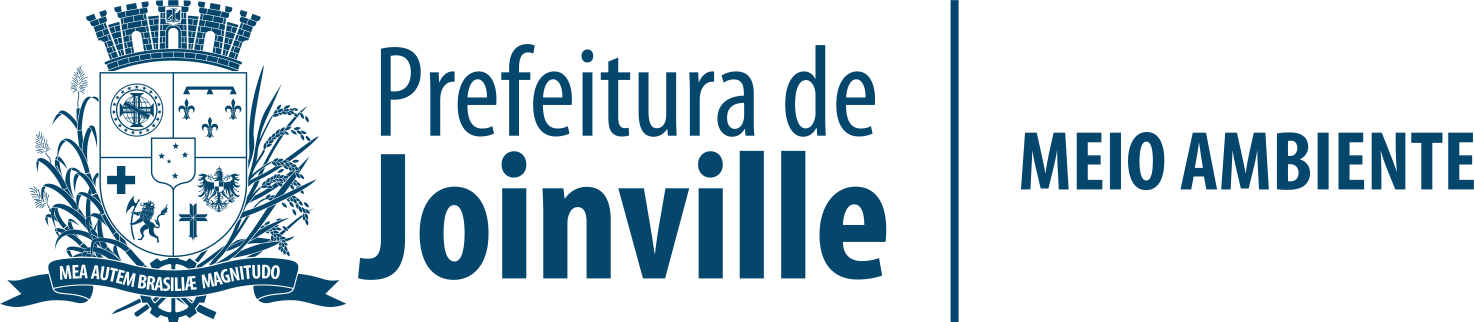 ANEXO III                                              Declaração de CiênciaEu,	, responsável legal daatividade exercida por	(nome daempresa), declaro estar ciente das orientações contidas na Instrução Normativa nº 006/2023-SAMA, bem como das disposições da legislação vigente, especialmente da Lei Complementar nº 84/2000 (Código de Posturas do Município de Joinville) e da Lei Complementar nº 395/2013 (Política Municipal de Resíduos Sólidos).Também declaro que não houve alteração do contrato social desde a data do primeiro cadastro.CPF:  	Data:	/	/ 	AssinaturaRua Dr. João Colin, 2719 – Santo Antônio - 89218-035 Contato: (47) 3433-4036www.joinville.sc.gov.br